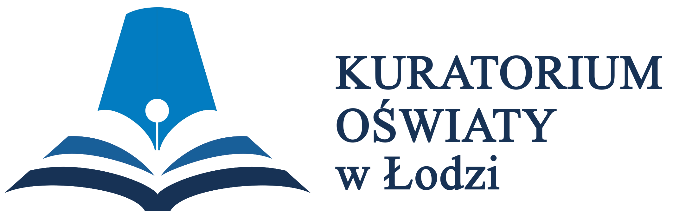 WOJEWÓDZKI KONKURS PRZEDMIOTOWY 
Z JĘZYKA ANGIELSKIEGO    organizowany przez Łódzkiego Kuratora Oświaty                     
dla uczniów szkół podstawowych w roku szkolnym 2022/2023
TEST – ETAP REJONOWYNa wypełnienie testu masz 90 min.Arkusz zawiera 8 zadań i liczy 16 stron, w tym brudnopis. Przed rozpoczęciem pracy sprawdź, czy Twój arkusz jest kompletny. Jeżeli zauważysz usterki, zgłoś je Komisji Konkursowej.Zadania czytaj uważnie i ze zrozumieniem.Odpowiedzi wpisuj długopisem bądź piórem, kolorem czarnym lub niebieskim. Dbaj o czytelność pisma i precyzję odpowiedzi.W zadaniach zamkniętych zaznacz prawidłową odpowiedź znakiem X we właściwym miejscu.Jeżeli się pomylisz, błędne zaznaczenie otocz kółkiem i zaznacz znakiem X inną odpowiedź.Oceniane będą tylko te odpowiedzi, które umieścisz w miejscu do tego przeznaczonym.Do każdego numeru zadania podana jest maksymalna liczba punktów możliwa do uzyskania za prawidłową odpowiedź. Pracuj samodzielnie. Postaraj się udzielić odpowiedzi na wszystkie pytania.Nie używaj korektora. Jeśli pomylisz się w zadaniach otwartych, przekreśl błędną odpowiedź 
i wpisz poprawną.Korzystaj tylko z przyborów i materiałów określonych w regulaminie konkursu.            PowodzeniaMaksymalna liczba punktów - 100Liczba uzyskanych punktów - …..Imię i nazwisko ucznia:           …………………………………………..…………… 
                                                                        wypełnia Komisja Konkursowa po zakończeniu sprawdzenia pracPodpisy członków komisji sprawdzających prace:
…………………………………………………..      ……………….……………  
            (imię i nazwisko)                                             (podpis)
…………………………………………………..      ……………….……………  Zadanie I (0-7p)Przeczytaj poniższy tekst. Zaznacz znakiem X, które zdania są zgodne z treścią tekstu (T – True), a które nie (F – False). Za każdą poprawną odpowiedź otrzymasz 1 punkt. Why do popstars fade away?Why is it that so many of your favourite singers and bands start out with songs that really strike a chord with you but end up recording stuff that is unbelievably bland?The really powerful songs are often those that express the life of an individual for whom social reality is a problem. The individual reacts either by wanting to give something a good kicking or by withdrawing. From these different sources we get, on the one hand, aggressive rock music with lots of angry guitar playing and drum thrashing, while, on the other hand, we also have quieter songs that express the frailty of the individual lost, alone and perplexed in the urban labyrinth.The singers and bands that can give such a perfect musical form to feelings like these generally lose their magical touch for one or more of the following reasons:1. Drugs. Contrary to popular belief drugs aren't a great source of inspiration to the artist. Users are more likely to slip into a routine of spending all their time watching daytime television in rooms with the curtains drawn. Those who don't just dabble in drugs but develop a full-blown addiction lose their creativity as they become more and more obsessed with trying to keep the artificial high going. In the moments of lucidity between popping pills, snorting coke or shooting up they feel so bad there is no possibility of a creative burst of song writing. Since the members of a band need to be working together on the same finely tuned wavelength, if any of them are getting lost in their private hallucinatory worlds the music is bound to suffer.2. Losing touch with your roots. The best pop music is rooted in the hopes and fears and frustrations of ordinary guys on the street. Before the band makes it really big their songs still speak of things the rest of us can identify with. Once they make it, the original drive to be sincere can lead to them writing songs about expensive hotels, limousines, groupies, and all the trappings of stardom - songs that only other popstars can identify with, and that consequently mean absolutely nothing to the rest of us.3. Finding God. In the most powerful pop songs the individual is out on a limb, relationships are fragile and the only thing that really matters is the here and now. It's essentially an insecure world and, as such, it is godless. Popstars who soothe their private angst by finding God or Allah or Buddah or whatever no longer see the world in the way it has to be seen to write powerful pop. The edge, the friction, the tension is lost and so the music becomes bland.4. Falling in love and settling down. A careful look at the history of pop reveals that this is the most common cause of popstars losing their touch. Pop music is based on dissatisfaction, whether it be with love, life or the state of the world - pop is an expression of need, want and desire - so it follows logically that as soon as a popstar gets what s/he wants, inspiration flies out of the window. A popstar loaded with money in a villa with a pool and the love of their life by their side have nothing worth singing about. Their musical repertoire narrows down to lullabies for their newborn babies.adapted from:  https://www.fullspate.digitalcounterrevolution.co.uk/archive/popstarsfade.html According to the text:………/ 7pktZadanie II (0-14p)Przeczytaj poniższy tekst. Uzupełnij każdą lukę (1-12) JEDNYM wyrazem, tak aby otrzymać spójny i poprawny językowo tekst. Wymagana jest całkowita poprawność ortograficzna wpisywanych słów. Za każdą poprawną odpowiedź otrzymasz 1 punkt. Work-life balanceRonanI work in a fairly traditional office environment doing a typical nine-...........................[1]-five job. I like my job, but it's annoying that my commute to work takes an hour and a half ...........................[2] way and most of my work could really be done online from home. But my boss doesn't seem to trust ...........................[3] we will get any work done if left to our own devices, and everyone in the company has to clock in and out every day. It's frustrating that they feel the need to monitor what we do so closely instead ...........................[4] judging us based on our task performance, like most companies do ...........................[5] days.JoI used to do a typical five-day week, but after I came out of my parental leave, I decided that I wanted to spend more time ...........................[6] my children before they start school. After negotiating with my boss, we decided to cut my working week ...........................[7] to a three-day work week. This of course meant a significant cut in my pay too, as I'm paid on a pro-rata basis. I've since noticed, though, that my workload hasn't decreased ...........................[8] the slightest! I'm now doing five days' worth of work in three days but getting paid much less for it! I find myself having to take work home just so that I can ...........................[9] the deadlines. It's wearing me out trying to juggle work with ...........................[10] after my children and my family, but I don’t dare to bring this up with my boss because I think he feels as if he's made a huge concession letting me come in only three days a week.MarcusI work for a global IT company, but because their headquarters is in the States, I do all my work online from home. That means that I don't waste time commuting or making idle chit-chat with colleagues. I work on a project basis, and this flexibility is very valuable to me because it means that I can easily take some ...........................[11] off when my children need me to go to their school performances or if I need to schedule an appointment with the dentist. The downside is that without clear office hours, I tend to work well into the evening, sometimes skipping dinner to finish a task. It can also get quite lonely working on ...........................[12] own, and I sometimes miss sharing ideas with colleagues.LilyI'm a freelancer and work for myself. This is great because I am in control of what I do and how I spend my time. At first, I was working from home, but I ...........................[13] it really hard to concentrate. There were just too many distractions around: housework that needed doing, another cup of tea, my family members wanting my attention for various things. So, I started to go to a nearby café to work, but the Wi-Fi connection wasn't ideal and I found myself drinking too ...........................[14] coffee. In the end, I decided to rent a desk in a co-working space with five other freelancers like myself. I liked getting dressed to go to work in the morning and being able to focus in an office environment. The other freelancers do similar kinds of web-based work to me and so it's nice to have workmates to bounce ideas off as well.Adapted from https://learnenglish.britishcouncil.org/skills/reading/b2-reading/work-life-balance ………/ 14 pktZadanie III (0-16p)Przeczytaj zdania (1-16). Wykorzystując wyrazy podane wielkimi literami, uzupełnij każde zdanie z luką tak, aby precyzyjnie oddać sens zdania wyjściowego. Wymagana jest całkowita poprawność ortograficzna i gramatyczna wpisywanych fragmentów zdań. Uwaga: nie zmieniaj formy podanych wyrazów. W każdą lukę możesz wpisać maksymalnie PIĘĆ wyrazów, wliczając w to wyraz już podany. Formy skrócone (np. mustn’t, isn’t) są liczone jako jedno słowo. Za każdą poprawną odpowiedź otrzymasz 1 punkt. 1. I'm sure you didn’t take the phone with you.  HAVEYou ________________________________________________ the phone with you.2. The police are investigating the case of a mysterious murder.   INTOThe police ________________________________________ of a mysterious murder. 3. But for Alice's help, Rob wouldn't have been able to repair his backpack. NOTRob wouldn’t have been able to repair his backpack ____________________________________________________ him. 4. I'd love to know how John is getting on.   KNEWI ______________________________________________ how John is getting on.5. Meeting John in town was really surprising.   EXPECTI ________________________________________________________ John in town.6. Did we send that letter to Al Jones?   WASDo you know if ______________________________________________ to Al Jones?7. I've found by accident some of my old love letters in my desk.  COMEI've _________________________________________ my old love letters in my desk. 8. “I'll call Bill tonight,” Keith promised.   WOULDKeith promised that he _____________________________________________ night.9. Loans must be repaid in full.   BACKYou _____________________________________ all the money you have borrowed.10. There have been more accidents this year.   NUMBERThere has been a rise ___________________________________ accidents this year.11. Did you manage to convince him?   INDid you _________________________________________________________ him? 12. I won't organise the party unless you arrange the food.   LONGI'll organise the party _____________________________________ arrange the food.13. "You've eaten my sweets!" my brother shouted to me. ACCUSEDMy brother _________________________________________________ his sweets. 14. I regret not inviting Amelia to the party.   ONLYIf ___________________________________________________ Amelia to the party.15. The food was so good that we had to leave a tip.   SUCHIt _________________________________________________ we had to leave a tip.16. Fred started fishing 3 hours ago and he’s still doing that. BEENFred __________________________________________________________ hours.………/ 16 pktZadanie IV (0-16p)Uzupełnij każde z poniższych zdań jednym pasującym słowem. Wymagana jest całkowita poprawność ortograficzna wpisywanych słów. Liczba kresek odpowiada liczbie brakujących liter w słowie. Niektóre litery zostały już podane. Za każdą poprawną odpowiedź otrzymasz 1 punkt. 1. The Himalayas are the biggest mountain _ _ _ _ e in the world.2.The heart of the computer is called the _ _ _ _ _ s _ _ _ .3. I’ve just had an _ _ _ u _ _ _ _ with my girlfriend. We aren’t talking to each other now.4. “We are the largest online retailer in the world,” announced Jeff Bezos _ _ o _ _ ly.5. My father is in hospital. He’s been o _ _ _ _ _ed on.6. Most psychologists agree that for most people _ o _ _ of employment is one of the most traumatic experiences.7. With surprisingly little _ _ f _ _ _, I managed to beat my opponents. I thought the game would be much more difficult!8. I love holidays in big cities! I can do a little _ _ _ _ t _ _ _ _ _ _ and shopping.9. The police found no _ _ _ _ _ _ p _ _ _ _ _ and no traces of hair on the crime scene.10. Before elections, most _ _ l _ _ _ _ _ _ _s would promise everything to win more votes.11. “Psst! Your T-shirt! You’re wearing it _ n _ _ _ _ out! Look at the seams.”12. After the last week r _ u _ _ _ _, the family decided to meet again in 2 years’ time.13. The current _ x _ _ _ _ g _ rate is around 5 zl for 1 Euro.14. “I’ve lost my card!” “Which one?” “Let me see… The king of _ _ _ d _ _.”15. _ _ _ p _ _ _ _ ing is just another name for stealing things form shops.16. In this _ _ _ t _ _ _ _ _ _ my wife and I are at front of the Eiffel Tower.………/ 16 pktZadanie V (0-16p)Uzupełnij luki odpowiednią formą wyrazu utworzonego od wyrazu podanego w nawiasie. Wymagana jest całkowita poprawność ortograficzna wpisywanych słów. Za każdą poprawną odpowiedź otrzymasz 1 punkt. 
1. The teacher made all the students who wrote illegible essays ________________ them in class.    [WRITE]2. Suddenly, among all the ____________________ and tumult somebody started screaming.   [CONFUSE]3. The ball missed the goalkeeper’ s outstretched hand by a hair’s ______________. And rolled slowly into the goal.    [BROAD]4. The only ____________________ of the gas explosion is still under medical care in a local hospital.    [SURVIVE]5. Whatever their nationality, political refugees must spend three weeks in a camp before being granted ____________________.    [CITIZEN]6. The _________________ of the ship has been attributed to aliens. Nobody has seen it since that day.    [DISAPPEAR]7. The employee who ____________________ the order of his boss yesterday has just been fired.    [OBEY]8. When it turned out that I was wrong, I simply __________________. [APOLOGY]9. The teacher told us that the phrases "wanna" or "ain't" are __________________, and therefore they cannot be used in a composition.   [FORMAL]10. ‘Well, ask the _______________, but I think Harry Potter is borrowed most often. [LIBRARY]11. At the moment this is one of the most active _______________ companies in Poland.    [INSURE]12. The ___________________ theft of painting from the art gallery was a shock to all the art lovers.     [MYSTERY]13. “Have I passed this time?” asked Martin ______________ and smiled.    [HOPE]14. A peaceful protest does not ______________ require police protection. [NECESSITY]15. Do you think Bill will manage to prove his ________________?” “I seriously doubt it.”      [INNOCENT]16. “The combination of a tuxedo and snow-white socks is definitely _____________, my dear.”    [TASTE]………/ 16 pktZadanie VI  (0-16p) Dla każdego zdania wybierz zwrot, który najlepiej zastąpi zaznaczone słowo lub wyrażenie. Za każdą poprawną odpowiedź otrzymasz 1 punkt. 1. Tom looked at his phone quickly.a. dashedb. reachedc. glancedd. sobbed2. I looked through the whole flat for my missing car keys, but I couldn't find them.a. searchedb. glancedc. huntedd. browsed3. Bob is really happy and excited about his birthday party next week.a. putting up withb. looking forward toc. catching up withd. looking up to4. When her goldfish died, she cried very hard for half an hour.a. yelledb. screamedc. sobbedd. howled5. It was foggy and I watched my friend move out of sight into the distance as he walked away.a. tossb. wigglec. disappeard. shift6. It's no use trying to win the game. It's too late...a. We should tryb. It will not be successful to tryc. It will be successful to tryd. I admire you for trying to7. It was pretty reckless not to look both ways before crossing the street.a. considerateb. naughtc. hopelessd. careless8. I refused to allow Ben to eat my cake.a. deniedb. forbadec. admittedd. offered9. We went for a walk despite cold weather.a. in spite ofb. althoughc. because ofd. due to10. You are very close to getting fired.a. far fromb. on the verge ofc. running away fromd. getting away from11. She'll do your hair however you want it – at a price.a. for a lot of moneyb. for freec. if you give her the priced. if you don’t offer her any money12. The students and the teachers in my school are on a first-name basis.a. never use our real namesb. sometimes don’t use our namesc. don’t always know our first namesd. call each other by our first names13. We need to start to save money if we want to go on holidays next year.a. set offb. set asidec. set outd. set back14. Listen, if you keep doing these extreme stunts, you may end up pushing up the daisies.a. being deadb. breaking all your bonesc. being in prisond. having a flower bed15. As far as I'm concerned, homeopathy doesn't work.a. In my opinionb. I am concerned thatc. I refuse to believe thatd. I am not concerned16. Try not to slurp.a. bend the top half of your body forward and downb. drink a liquid noisilyc. move in an energetic and enthusiastic mannerd. smile a wide smile………/ 16 pktZadanie VII (0–9p)W poniższych pytaniach dotyczących dni świątecznych w Zjednoczonym Królestwie i Stanach Zjednoczonych wybierz poprawną odpowiedź. Za każdą poprawną odpowiedź otrzymasz 1 punkt. 1. When is Mother’s Day celebrated in the UK?a. on the second Sunday in Mayb. on the fourth Sunday of Lentc. on the first Sunday in Marchd. on the last Sunday of spring
2. Bonfire Night is also known asa. All Saints' Dayb. May Dayc. New Year's Dayd. Guy Fawkes Day3. Martin Luther King Day marks the birth of a. the first Prime Minister of the UKb. an American Baptist minister and activistc. a famous American boxerd. the third president of the US4. In the UK, Auld Lang Syne is sung:a. at 6am on Easter Dayb. during the Bonfire Nightc. at the stroke of midnight on New Year's Eved. during the Christmas Eve5. Which is true about the Memorial Day?a. people typically eat turkeyb. people wear a remembrance poppyc. It's on the last Monday of every Mayd. people burn an effigy of Guy Fawkes6. Independence Day recalls the signing of the Declaration of Independence on July 4, ...a. 1776b. 1666c. 1918c. 18157. The day when many Americans travel long distances to visit their family and friends is...a. Christmas Eveb. Christmas Dayc. Boxing Dayd. Thanksgiving Day8. An arrangement of flowers, leaves, or stems fastened in a ring and used for decoration during Christmas is called...a. a wreathb. a sleighc. an effigyd. Lent9. Eggnog does not contain:a. eggsb. gravyc. spicesd. cream………/ 9 pktZadanie VIII (0-6p)Dopasuj święta do związanych z nimi słów. Za każdą poprawną odpowiedź otrzymasz 1 punkt. 1. ____		3. ____		5. _____2. ____		4. ____		6. _____	………/ 6 pktBRUDNOPISTF1. Some musicians start their career creating music that makes you feel deprived of emotions.2. It is known that illegal substances don't boost artists' creativity.   	3. Individuality is the key aspect of creating good music. 	4. Bands never create songs people can relate to prior to their success.  5. Becoming religious doesn’t help create sharp and distinctive music.6. Reaching emotional stability is an adverse factor in musicmaking business. 7. Affluent musicians never devote their time to creating music for their loved ones.1. Martin Luther King Day2. Easter3. Guy Fawkes Day 4. St. George's Day5. Groundhog Day6. Super Bowl Sundaya. Lentb. feastc. sportsd. assassinatione. burrowf. gunpowder